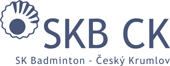 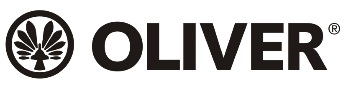 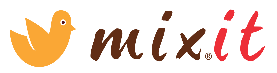 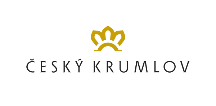 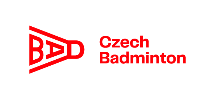 SOUPISKASOUPISKASOUPISKASOUPISKASOUPISKASOUPISKASOUPISKA36. ROČNÍK TURNAJE O ČESKOKRUMLOVSKÝ POHÁR 
REGIONÁLNÍCH VÝBĚRŮ U13(20. – 21. 4. 2024)36. ROČNÍK TURNAJE O ČESKOKRUMLOVSKÝ POHÁR 
REGIONÁLNÍCH VÝBĚRŮ U13(20. – 21. 4. 2024)36. ROČNÍK TURNAJE O ČESKOKRUMLOVSKÝ POHÁR 
REGIONÁLNÍCH VÝBĚRŮ U13(20. – 21. 4. 2024)36. ROČNÍK TURNAJE O ČESKOKRUMLOVSKÝ POHÁR 
REGIONÁLNÍCH VÝBĚRŮ U13(20. – 21. 4. 2024)36. ROČNÍK TURNAJE O ČESKOKRUMLOVSKÝ POHÁR 
REGIONÁLNÍCH VÝBĚRŮ U13(20. – 21. 4. 2024)36. ROČNÍK TURNAJE O ČESKOKRUMLOVSKÝ POHÁR 
REGIONÁLNÍCH VÝBĚRŮ U13(20. – 21. 4. 2024)36. ROČNÍK TURNAJE O ČESKOKRUMLOVSKÝ POHÁR 
REGIONÁLNÍCH VÝBĚRŮ U13(20. – 21. 4. 2024)Družstvo:Západní ČechyZápadní ČechyZápadní ČechyZápadní ČechyZápadní ČechyZápadní ČechyHráči:Hráči:Hráči:Hráči:Hráči:PříjmeníJménoDatumnarozeníŽebříčekU13Klubová příslušnostKlubová příslušnostHorákJakub22. 05. 201220.TJ Sokol Lázně KynžvartTJ Sokol Lázně KynžvartHladíkTadeáš20. 02. 201527.Zbrklý úder – Badminton KlatovyZbrklý úder – Badminton KlatovyHladíkPavel26. 04. 201347.Zbrklý úder – Badminton KlatovyZbrklý úder – Badminton KlatovyKudrnáčováNikol22. 01. 201222.BA PlzeňBA PlzeňBártováEliška04. 02. 201323.BA PlzeňBA PlzeňBártováPavla04. 02. 201334.BA PlzeňBA Plzeň173